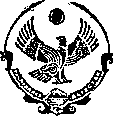 РЕСПУБЛИКА ДАГЕСТАНМУНИЦИПАЛЬНОЕ БЮДЖЕТНОЕ УЧРЕЖДЕНИЕДОПОЛНИТЕЛЬНОГО ОБРАЗОВАНИЯ «СТАНЦИЯ ЮНЫХ НАТУРАЛИСТОВ»ГОРОДА КАСПИЙСК(МБУ ДО «СЮН»)г. Каспийск, ул. Назарова, 3           e-mail: syunkasp@mail.ru         Тел: 8 -928-578-86-83                                                    АКТприемки организации, осуществляющей образовательную деятельность, к началу 2021-2022 учебного годасоставлен «02» июля 2021 годаМуниципальное бюджетное учреждение дополнительного образования «Станция юных натуралистов», год постройки – 1982 год(полное наименование организации, год постройки)Администрация городского округа «город Каспийск»(учредитель  организации)368300, РД, г.Каспийск , ул. Назарова 3( юридический адрес, физический адрес организации) Салихова Зинаида Абдуллаевна      телефон    8-928-578-86-83(фамилия, имя, отчество руководителя организации, № телефона)В соответствии с Распоряжением Администрации городского округа «город Каспийск» от «03» июня 2021 г. № 153-р в период с «23 июня» по «26 июля» 2021г. комиссией Администрации городского округа «город Каспийск»в составе:Председатель комиссии:   Заместитель главы Администрации городского округа «город Каспийск» - Велиев А.В.                       (должность, фамилия, имя, отчество)Заместитель председателя комиссии:Начальник МКУ «Управления образования» Администрации городского округа «город Каспийск»- Абрамова Л.Н. ;                   (должность, фамилия, имя, отчество)Члены комиссии:Начальник отделения ФСБ Республики Дагестан по г. Каспийск –Абдусаламов К.М. (по согласованию);(должность, фамилия, имя, отчество)Начальник ОНД и ПР №5 по г.Каспийск и Карабудахкентскому району УНД и ПР ГУ МЧС России по Республике Дагестан – Гамзатов Ё.А. (по согласованию);(должность, фамилия, имя, отчество)Начальник ОВО по г. Каспийск – филиала ФГКУ «УВО ВНГ России по Республике Дагестан»- Агаларханов Г.Ц.(по согласованию);(должность, фамилия, имя, отчество)Начальник  ОМВД России по г. Каспийск – Багавудинов Б.М. (по согласованию);                                                                      (должность, фамилия, имя, отчество) Начальник МКУ «Управление по делам ГО и ЧС» по городу Каспийск – Гасанов Ш.Д.;(должность, фамилия, имя, отчество)Председатель горкома профсоюза работников образовательных учреждений г. Каспийск – Имамаев С.М.;(должность, фамилия, имя, отчество)Помощник главы Администрации по вопросам противодействия коррупции – Якубов А.И.;(должность, фамилия, имя, отчество)Главный специалист по вопросам общественной безопасности аппарата АТК г. Каспийск – Рамазанов М.М.;(должность, фамилия, имя, отчество)Государственный инспектор энергетического надзора и по надзору за гидротехническими сооружениями по Республике Дагестан Кавказского управления Ростехнадзора  – Саидов М.А.;(должность, фамилия, имя, отчество)проведена приемка готовности Муниципального бюджетного учреждения дополнительного образования «Станция юных натуралистов»                                                                                                                           
                                                                                                                        (полное наименование организации)
  (далее – организация).I. Основные результаты приемкиВ ходе приемки установлено:1. Учредительные документы юридического лица (в соответствии со ст. 52 Гражданского кодекса Российской Федерации) в наличии и оформлены в установленном порядке: Устав  Муниципального бюджетного учреждения дополнительного образования «Станция юных натуралистов».
                                             (полное наименование образовательной организации)№ 1199 от «14» декабря  2015 года;Свидетельство о государственной регистрации права на оперативное управление от «12» декабря 2012 г. № 05-05-12/016/2012-690, подтверждающее закрепление за организацией собственности учредителя (на правах оперативного пользования или передаче в собственность образовательному учреждению;Свидетельство о государственной регистрации права от «06» июня 2013 г. №005-201/13-41971 на пользование земельным участком, на котором размещена организация (за исключением зданий, арендуемых организацией);Свидетельство об аккредитации организации выдано «___»__________20__ г., не подлежит аккредитации согласно 1 ст.92 ФЗ №273 «Об образовании в РФ» ,
                                                                                        (наименование органа управления, выдавшего свидетельство)Серия ________ № _____________, срок действия свидетельства с «___» ___________ 20__ г. до «___» ___________ 20__ года.Лицензия на право ведения образовательной деятельности, установленной формы и выданной «11» января 2015г., серия 05Л01, 
№0002831, регистрационный номер 8450
Министерство образования и науки Республики Дагестан,
                        (наименование органа управления, выдавшего лицензию)срок действия лицензии - бессрочно.2. Паспорт безопасности образовательной организации от                                                      «20» апреля  2020 года оформлен. Оценку состояния антитеррористической и противокриминальной защищенности организации        удовлетворительно.                                                                    (удовлетворительно, неудовлетворительно)Декларация пожарной безопасности организации от «13» августа  2018 г. оформлена. Укомплектование рабочих мест средствами индивидуальной защиты, пожаротушения и инструментом               имеется.                                                                                            (имеется, не имеется)Проверка работоспособности и обеспечения обслуживания систем автоматической противопожарной защиты   имеется.                                                                                                    (имеется, не имеется)Проверка наличия и исправности первичных средств пожаротушения, состояния путей эвакуации и эвакуационных выходов имеется.                                                                                                                            (имеется, не имеется)Проверка наличия и размещения наглядной агитации по вопросам соблюдения мер безопасности и умений действовать на случай возникновения чрезвычайных ситуаций                       имеется.                                       (имеется, не имеется)Выполнение предписаний органов государственного контроля (надзора), представленных организации ранее                исполнено.                                                                                                     (исполнено, не исполнено)3. Количество зданий (объектов) организации - 2 единиц, в том числе общежитий 0 единиц на  0 мест.Качество и объемы, проведенных в 2021 году:а) капитальных ремонтов объектов – 0 , в том числе:                                                                                                                  (всего)______________________________, выполнены_______________________________,         (наименование объекта)                                                               (наименование организации, выполнявшей работы)                                                   акт приемки _________________, гарантийные обязательства __________________ ;                             (оформлены, не оформлены)                                                                      (имеются, не имеются)______________________________, выполнены_______________________________,         (наименование объекта)                                                               (наименование организации, выполнявшей работы)                                                   акт приемки _________________, гарантийные обязательства _________________ ;                             (оформлен, не оформлен)                                                                              (имеются, не имеются)б) текущих ремонтов на 2 объектах, в том числе:корпус 1, корпус 2.,        выполнены силами работников организации,      (наименование объекта)              (наименование организации, выполнявшей работы)                                                   акт приемки не оформлен, гарантийные обязательства не имеются;                             (оформлены, не оформлены)                                                (имеются, не имеются)в) иных видов ремонта на ______ объектах образовательной организации:__________________________________________________________________;                                                                (наименование объекта, вид ремонта)__________________________________________________________________;                                                                (наименование объекта, вид ремонта)г) потребность в капитальном ремонте (реконструкции) в новом учебном году  –       не имеется.          (имеется, не имеется)Проведение работ необходимо ________________________________________________________________________________________________________________.(при необходимости проведения указанных работ, перечислить их количество и основной перечень работ). 4. Контрольные нормативы и показатели, изложенные в приложении к лицензии, соблюдаются :а) виды образовательной деятельности и предоставление дополнительных образовательных услуг: образовательные услуги по реализации образовательных общеразвивающих программ  дополнительного образования                                           (наименование видов деятельности и дополнительных услуг)б) проектная допустимая численность обучающихся - 450 человек;в) численность обучающихся по состоянию на день приемки - 48 человек, в том числе 16 человек обучающихся с применением дистанционных образовательных технологий;г) численность выпускников 20__ - 20__ годов - _____ человек; из них поступивших в ВУЗы - ____ человек, профессиональные образовательные организации - ____ человек, работают - ________ человек; не работают - ____ человек;д) количество обучающихся, подлежащих поступлению в текущем году в 
1 класс (на первый курс) -_____ человек;е) количество классов по комплектованию:классов всего - ______; количество обучающихся - ______ человек;из них обучаются:в 1 смену - ___ классов, _____ обучающихся;во 2 смену - ___ классов, _____ обучающихся.ж) наличие образовательных программ - ______________________________;                                                                                      (имеются, не имеются)з) наличие программ развития образовательной организации-  __________________________;                  (имеются, не имеются)и)  укомплектованность штатов организации:педагогических работников – 10 человек  100 %;научных работников - ___0___ - ______человек___0___ %;инженерно-технических работников - ___0___человек___0___ %;административно-хозяйственных работников -    5  человек 100 %;производственных работников - ___0___человек____0__ %;учебно-воспитательных работников - ____0__человек__0____ %;медицинских и иных работников, осуществляющих вспомогательные функции      - ____0__человек__0____ %;к) наличие плана работы организации на 2021-2022 учебный год- имеется.                                                                                                                                                               (имеются, не имеются)5. Состояние материально-технической базы и оснащенности образовательного процесса оценивается, как удовлетворительное .                                                           (удовлетворительное, неудовлетворительное)Здания и объекты организации не  оборудованы техническими средствами безбарьерной среды для передвижения обучающихся с ограниченными возможностями здоровья;а) наличие материально-технической базы и оснащенности организации:б) наличие и характеристика объектов культурно-социальной, спортивной и образовательной сферы:физкультурный зал –  не имеется, приспособлен (типовое помещение), емкость – человек, состояние – удовлетворительное (неудовлетворительное), размеры (Длина -_____, Ширина - _____, площадь - ____ );тренажерный зал – не имеется, приспособлен (типовое помещение), емкость – человек, состояние – удовлетворительное (неудовлетворительное), размеры (Длина -_____, Ширина - _____, площадь - ____ );бассейн – не имеется, приспособлен (типовое помещение), емкость – человек, состояние – удовлетворительное (неудовлетворительное), размеры (Длина -_____, Ширина - _____, площадь - ____ );музыкальный зал –не имеется, приспособлен (типовое помещение), емкость – человек, состояние – удовлетворительное (неудовлетворительное), размеры (Длина -_____, Ширина - _____, площадь - ____ );музей  – не имеется, приспособлен (типовое помещение), емкость – человек, состояние – удовлетворительное (неудовлетворительное), размеры (Длина -_____, Ширина - _____, площадь - ____ );учебные мастерские - не имеется, приспособлен (типовое помещение), емкость – человек, профиль мастерских, количество единиц каждого профиля (швейная мастерская – 1; столярная мастерская – 1; и др.) состояние – удовлетворительное (неудовлетворительное), размеры (Длина -_____, Ширина - _____, площадь - ____ );компьютерный класс – не имеется, приспособлен (типовое помещение), емкость – человек, состояние – удовлетворительное (неудовлетворительное), наличие документов подтверждающих разрешение эксплуатации компьютерного класса, когда и кем выдано, номер документа, размеры (Длина -_____, Ширина - _____, площадь - ____ );в) организация компьютерной техникой-_______________________________________________________________:                  (обеспечена, обеспечена не в полном объеме, не обеспечена)общее количество компьютерной техники - 8 единиц, из них подлежит списанию - ___ единиц, планируется к закупке в текущем учебном году -  1 единица. Основные недостатки:______________________________________________________________________________________________________________________;г) наличие и обеспеченность организации спортивным
 
оборудованием, инвентарем – не имеется, обеспечивает (не                                                                      (имеются, не имеются)обеспечивает проведение занятий) его состояние удовлетворительное (неудовлетворительное), акт-разрешение на использование спортивного оборудования в образовательном процессе от «___» _____________ 20__ г. № ____,_______________________________________________________________________ .
                                             (наименование органа оформившего акт-разрешение)Потребность в спортивном оборудовании: ___________________________________________________________________________________________________________.                             (наименование оборудования, количество оборудования)Основные недостатки:_______________________________________________________________________________________________________________________;д) обеспеченность организации учебной мебелью – удовлетворительное. Потребность в замене мебели:комплект-классов - нет; доска ученическая - нет; шкаф книжный – 1 шт; и тд.;е) обеспеченность организации бытовой мебелью – удовлетворительное. Потребность в замене мебели:шкаф плательный - нет ; стулья офисные – 50 шт; кровати - ___; и т.д.;ж) сведения о книжном фонде библиотеки организации:число книг - ____; фонд учебников - _____, ______ %; научно-педагогическая и методическая литература – 50 шт.Основные недостатки:_______________________________________________________________________________________________________________________.Потребность в обновлении книжного фонда____________________________.                                                                                                                                      (имеется, не имеется)6. Состояние земельного участка, закрепленного за организацией - удовлетворительное:                                     (удовлетворительное, неудовлетворительное)общая площадь участка – 0,524 га, размеры (Длина -78, Ширина - 67, площадь – 524 кв.м), кадастровый номер -№ 05-05- 12016/2012687 от 17.12.2012г.(31723 м2 ).;наличие специально оборудованных площадок для мусоросборников, их техническое состояние и соответствие санитарным требованиям – имеются, соответствуют санитарным нормам.                                     (имеются (не имеются), их состояние и соответствие санитарным требованиям)Основные недостатки:_______________________________________________________________________________________________________________________;наличие спортивных сооружений и площадок, их техническое состояние и соответствие санитарным требованиям -______________________________________ _______________________________________________________________________.                                     (имеются (не имеются), их описание, состояние и соответствие требованиям безопасности)Требования техники безопасности при проведении занятий на указанных объектах соблюдаются.       (соблюдаются, не соблюдаются)Основные недостатки:______________________________________________________________________________________________________________________.7. Медицинское обслуживание в организации не организовано;                                                                                                                                     (организовано, не организовано)а) медицинское обеспечение осуществляется ____________________________                                                                                                                       (штатным, внештатным)медицинским персоналом в количестве ____ человек, в том числе:Лицензия на медицинскую деятельность оформлена (не оформлена) от «___» ____________ 20___ г, № _______, регистрационный номер____________________;б) в целях медицинского обеспечения обучающихся в организации оборудованы:медицинский кабинет  – не имеется, приспособлен (типовое помещение), емкость – ___ человек, состояние – удовлетворительное (неудовлетворительное), размеры (Длина -_____, Ширина - _____, площадь - ____ );логопедический кабинет  – не имеется, приспособлен (типовое помещение), емкость – ___ человек, состояние – удовлетворительное (неудовлетворительное), размеры (Длина -_____, Ширина - _____, площадь - ____ );кабинет педагога-психолога  – не имеется, приспособлен (типовое помещение), емкость – ___ человек, состояние – удовлетворительное (неудовлетворительное), размеры (Длина -_____, Ширина - _____, площадь - ____ );стоматологический кабинет  – не имеется, приспособлен (типовое помещение), емкость – ___ человек, состояние – удовлетворительное (неудовлетворительное), размеры (Длина -_____, Ширина - _____, площадь - ____ );процедурная  – не имеется, приспособлен (типовое помещение), емкость – ___ человек, состояние – удовлетворительное (неудовлетворительное), размеры (Длина -_____, Ширина - _____, площадь - ____ );___________________________________________________________________________________________________________________________________________.Потребность в медицинском оборудовании _____________________________:                                                                                                                          (имеется, не имеется)________________________________________________________________________.(при наличии потребности указать основной перечень оборудования)Основные недостатки:______________________________________________________________________________________________________________________.8. Питание обучающихся - _______________________________________:                                                                                                             (организовано, не организовано)а) питание организовано в_________________ смены, в __________________                                                                                              (количество смен)                                  (количество столовых)столовых на _____ посадочных мест, размеры (Длина -_____, Ширина - _____, площадь - ____ ). Буфет  _____________ на _____ мест , размеры (Длина -_____, Ширина - _____,                (имеется, не имеется)площадь - ____ ). Качество эстетического оформления залов приема пищи _______________________,                                                                                                                            (удовлетворительное, неудовлетворительное)гигиенические условия перед приемом пищи _________________________________;                                                                                                                             (соблюдаются, не соблюдаются)б) процент охвата горячим питанием составляет _____ %, в том числе питанием детей из малоимущих семей в количестве _____ детей, что составляет _____% от их общего количества;в) приготовление пищи осуществляется _________________________________  _______________________________________________________________________.          (из продуктов, закупаемых организаций, полуфабрикатов по заключенным договорам и др., реквизиты договора)Основные недостатки: ______________________________________________________________________________________________________________________;г) хранение продуктов ____________________________, санитарным    нормам                                                                                (организовано, не организовано)___________________________.        (соответствует, не соответствует)Основные недостатки: ________________________________________________________________________________________________________________________;д) обеспеченность технологическим оборудованием - _____________________,                                                                                                                                                  (достаточное, не достаточное)его техническое состояние ________________________________________________,                                                                                (соответствует, не соответствует нормативным требованиям)акты допуска к эксплуатации ___________________________.                                                                                  (оформлены, не оформлены)Требования техники безопасности при работе с использованием технологического оборудования ____________________________________.                                                                                                 (соблюдаются, не соблюдаются)Основные недостатки: _____________________________________________________________________________________________________________________.Потребность в закупке дополнительного технологического оборудования__________________________________:                                  (имеется, не имеется)________________________________________________________________________;                                         (при необходимости указать наименование и количество оборудования)е) санитарное состояние пищеблока, подсобных помещений и технологических цехов, и участков ________________________________________________________________________.                                                                                    (соответствует, не соответствует санитарным нормам)Основные недостатки: ________________________________________________________________________________________________________________________;ж) обеспеченность столовой посудой___________________________________;                                                                                                            (достаточное, не достаточное)з) документация и инструкции, обеспечивающие деятельность столовой и ее работников ___________________________.                                       (имеется, не имеется)Основные недостатки: ________________________________________________________________________________________________________________________;и) примерное двухнедельное меню, утвержденное руководителем образовательной организации ______________________________________________;                                                                                         (имеется, не имеется)к) питьевой режим обучающихся ______________________________________,                                                                                                      (организован, не организован)____________________________________________________________________________________________________ .                                                             (указать способ организации питьевого режима)Основные недостатки: ________________________________________________________________________________________________________________________;л) наличие договора на оказание санитарно-эпидемиологических услуг (дератизация, дезинфекция) имеется,                                                                           (имеется, не имеется)№20 от 01.01.2021 г. , ФГУП «Дезинфекционист» .                                            (реквизиты договора, №, дата, организация, оказывающая услуги)9. Нормы освещенности учебных классов (аудиторий), кабинетов сотрудников и производственных помещений (участков) и др. соответствуют (соответствует, не соответствует)                                  санитарно-гигиеническим требованиям к естественному, искусственному освещению жилых и общественных зданий.Основные недостатки: ______________________________________________________________________________________________________________________.10. Транспортное обеспечение организации - ________________________;                                                                                                                            (организовано, не организовано)а) необходимость в подвозе обучающихся к местам проведения занятий – не имеется;                       (имеется, не имеется)б) общее количество обучающихся, нуждавшегося в подвозе к местам проведения занятий - __0__ человек, __0_ % от общего количества обучающихся;в) обеспеченность организации транспортными средствами, в том числе для перевозки обучающихся:г) наличие оборудованных мест стоянки (боксов), помещений для обслуживания и ремонта автомобильной техники- ____________________________,                                                                                                                                          (имеется, не имеется)установленным требованиям ____________________________.                                                                                  (соответствуют, не соответствуют)Основные недостатки:______________________________________________________________________________________________________________________.Потребность в замене (дополнительной закупке) -____________________________, количество - ____ единиц.                  (имеется, не имеется)11. Мероприятия по обеспечению охраны и антитеррористической защищенности организации выполнены не в полной мере:                                                                                                (выполнены, не выполнены)а) охрана объектов организации осуществляется сторожем с 18.00 - 06.00ч. , в выходные с 08.00-08.00ч.  (указать способ охраны – сторожа, вневедомственная охрана, частная охранная организация)в составе ___3__ сотрудников. Ежедневная охрана осуществляется сотрудниками в составе __1___ человек.  Договоры по оказанию охранных услуг заключены; на физическую охрану не заключены; «Экстренный выезд группы задержания ОВО по г.Каспийск»; ФГКУ «УВО ВНГ России по РД»; Договор № 359 от 11.01.2020г.;(наименование услуг, наименование организации, № и дата лицензии на оказание услуг, № и дата договора)________________________________________________________________________;(наименование услуг, наименование организации, № и дата лицензии на оказание услуг, № и дата договора)б) объекты организации системой охранной сигнализации не оборудованы;                                                                                                                                   (оборудованы, не оборудованы)в) системами видеонаблюдения и охранного телевидения объекты оборудованы;(3 видеокамеры наружного наблюдения)         (оборудованы, не оборудованы)г) прямая связь с органами МВД (ФСБ) организована с использованием телефон АТС, телефон экстренного вызова полиции ОВО по г. Каспийск;(указать способ связи: кнопка экстренного вызова, телефон АТС и др.)		д) территория организации ограждением оборудована (оборудована, не оборудована)     и обеспечивает    несанкционированный доступ; (обеспечивает, не обеспечивает)е) дежурно-диспетчерская (дежурная) служба не организована.                                                                                                                     (организована, не организована)Основные недостатки:________________________________________________________________________________________________________________________.12. Обеспечение пожарной безопасности организации соответствует нормативным требованиям:                  (соответствует, не соответствует)а) Органами Государственного пожарного надзора в 2021 году приемка состояние пожарной безопасности         проводилась ,                                                       (проводилась, не проводилась)________________________________________________________________________.                                               (Номер и дата акта, наименование организации, проводившей приемку)Основные результаты приемка _________________________________ и предписания ____________________________________________________ ;б) требования пожарной безопасности  выполняются;                                                                                            (выполняются, не выполняются)в) системой пожарной сигнализации объекты организации оборудованы.                                                                                                                           (оборудованы, не оборудованы)В организации установлена , пожарная сигнализация, «Гранит 5»                                                                                           (тип (вид) пожарной сигнализации)обеспечивающая систему оповещения людей при пожаре..       (описание заданного вида извещения о пожаре и (или) выдачи команд на включение автоматических установок пожаротушения)Пожарная сигнализация находится в исправном состоянии;                                                                                                                       (исправна, неисправна)г) здания и объекты организации системами противодымной защиты оборудованы;   (оборудованы, не оборудованы)д) система передачи извещений о пожаре  обеспечивает                                                   (обеспечивает, не обеспечивает)автоматизированную передачу по каналам связи извещений о пожаре;е) система противопожарной защиты и эвакуации обеспечивает не обеспечивает защиту людей и имущества от воздействия от (обеспечивает, не обеспечивает)воздействия опасных факторов пожара. Состояние эвакуационных путей и выходовобеспечивают беспрепятственную эвакуацию                    (обеспечивает, не обеспечивает)обучающихся и персонала в безопасные зоны. Поэтажные планы эвакуации разработаны . Ответственные за противопожарное состояние помещений назначены;ж) приемки состояния изоляции электросети и заземления оборудования проводилась. Вывод на основании акта № 45/2020-кс от 08.10.2020г.по договору №45/2020 –кс от 08.10.2020г., (проводилась, не проводилась)Выданного Электротехническая лаборатория «Энергия -ЭР»- соответствует нормам ;  (наименование организации, проводившей приемку)  (соответствует (не соответствует) нормам)з) проведение инструктажей и занятий по пожарной безопасности, а также ежеквартальных тренировок по действиям при пожаре организовано.                                                                                                                                    (организовано, не организовано)В ходе приемки выявлены (не выявлены) нарушения требований пожарной безопасности: выявлены незначительные недостатки.13. Мероприятия по подготовке к отопительному сезону в организации проведены.                      (проведены, не проведены, проведены не в полном объеме)Отопление помещений и объектов организации осуществляется теплоцентраль,   (указать характер отопительной системы (теплоцентраль, котельная, печное)Состояние удовлетворительное.             (удовлетворительное, неудовлетворительное)Опрессовка отопительной системы не проведена,                                                                                 (проведена, не проведена)________________________________________________________________________.(дата и № документа, подтверждающего проведение опрессовки)Обеспеченность топливом составляет _____ % от годовой потребности. Потребность в дополнительном обеспечении составляет _____ %. Хранение топлива _____________________________________________.(организовано, не организовано)14. Режим воздухообмена в помещениях и объектах организации соблюдается.  (соблюдается, не соблюдается)Воздухообмен осуществляется за счет естественной вентиляции.                                                                                           (указать тип вентиляции (приточная, естественная и др.)Состояние системы вентиляции обеспечивает соблюдение установленных норм воздухообмена.15. Водоснабжение образовательной организации осуществляется от  городского водопровода по ул.Назарова 3 .16. Газоснабжение образовательной организации: отсутствует.17. Канализация имеется.18. Наличие санитарно-гигиенических помещений с соблюдением температурного режима  имеется.                                              (имеется, не имеется)     II. Заключение комиссииМуниципальное бюджетное учреждение дополнительного образования «Станция юных натуралистов»(полное наименование организации)к новому 2021-2022 учебному году   готова.                                                                                (готова, не готова)III. Основные замечания и предложения комиссии по результатам приемки1. В ходе проведения приемки выявлены нарушения, влияющие на организацию учебного процесса:_____________________________________________________________________________________________________________________________________________________________________________________________________________________________________________________________________________________________________________________________________________________________________________________________________________________________________________________________________________________________________________________________________________________________________________________________________________________________________________________________________________________________________________________________________________________________________________________________________________________________________________________________________________________________________________________________________________________________________________________________________________________________________________________________________________________________________________________(отражаются нарушения, выявленные по основным направлениям приемки)2. В связи с нарушениями, выявленными при проведении приемки готовности организации к новому учебному году, комиссия рекомендует:руководителю образовательной организации в срок до «___» __________ 20_г. разработать детальный план устранения выявленных недостатков и согласовать его с председателем комиссии;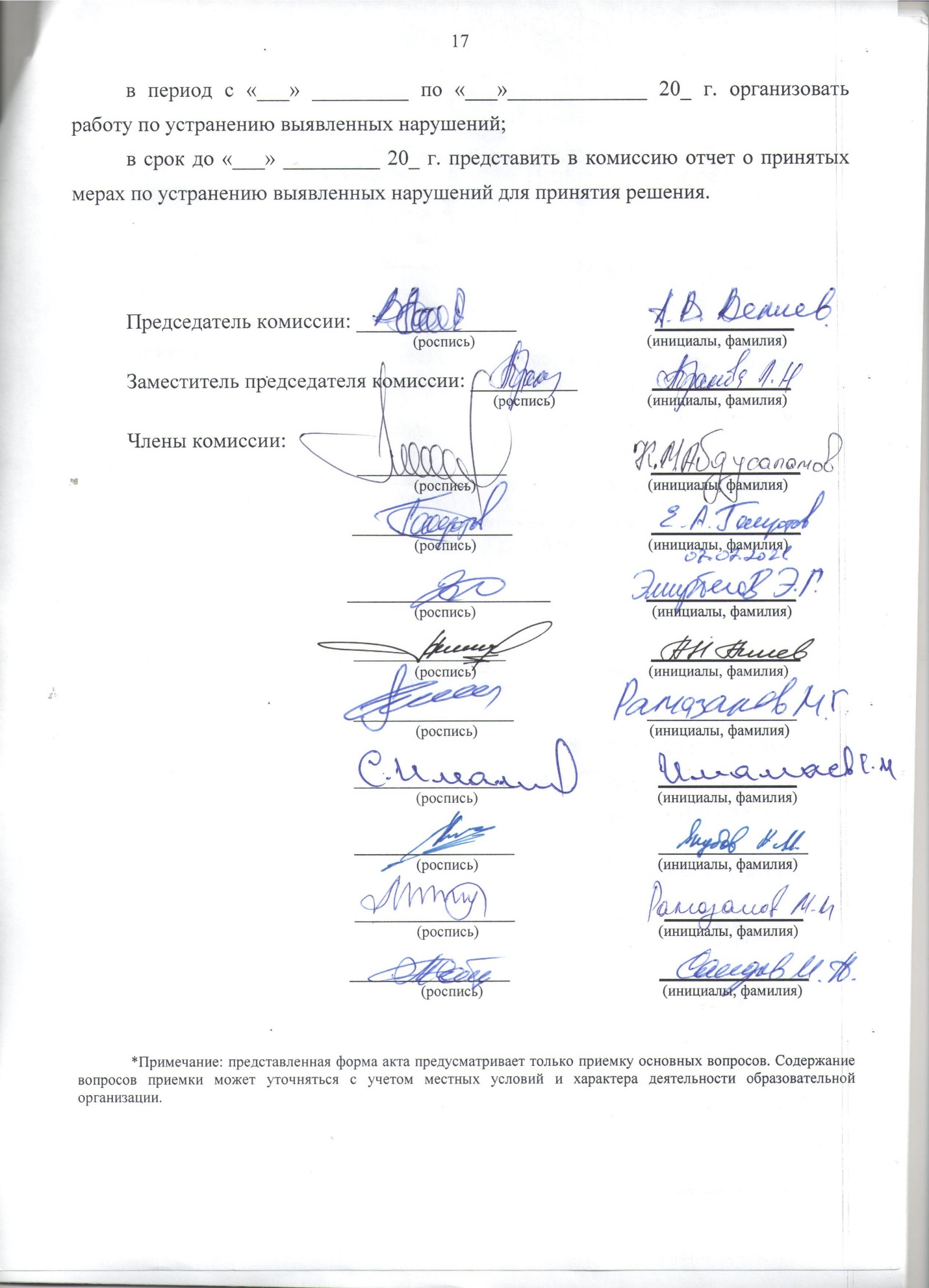 № п/пОбъекты материально-технической базыНеобходимоИмеетсяПроцент оснащенностиНаличие  документов по технике безопасностиНаличие актов разрешения на эксплуатациюНаличие и состояние мебелиОборудование средствами пожаротушенияПримечаниеУчебные кабинеты Компьютеры в каждый кабинет, наглядные пособия, таблицыКомплект-классов, шкафы книжные, доска ученическая, стенды тематические, учителький стол и стул в каждом кабинете80 %Инструкции по ПБ, ТБ.Акты разрешения на эксплуатацию в наличииСостояние мебели удовлетворительноеОгнетушителиКабинеты директора и приемнаяШкафы книжные, шкаф плательный, столы 3, 3 компьтера, 3 принтера, кулер для воды,стенды тематические100%Инструкции по ПБ, ТБАкты разрешения на эксплуатацию в наличииСостояние мебели удовлетворительноеОгнетушительМетодический кабинетСтулья 50 штЗвуковая аппаратура,экран, проектор,телевизор, компьютер, стол учительский 2шт, комплект-классов80%Инструкции по ПБ, ТБАкты разрешения на эксплуатацию в наличииСостояние мебели удовлетворительноеОгнетушительТеплицаШкаф 1 шт.Стеллажи для цветов, комплект-класса,шкаф90 %Инструкции по ПБ, ТБАкты разрешения на эксплуатацию в наличииСостояние мебели удовлетворительноеУОУЛопаты, тяпки, грабли, ведра и тд.60%ДолжностьПрофиль работыКоличество ставокХарактер работы(штат, договор)Примечание№ п/пНаименованиеМарка транспортного средстваКоличествоГод приобретенияСоответствие требованиям ГОСТа Р 51160-98 «Автобусы для перевозки детей. Технические требования»Техническое состояниеПримечание